MOONDOE’S COFFEE AND CORPSES – CHOICE CCaite’s Cool Coffee CarafeWhen used at room temperature (70°F), Caite’s Cool Coffee Carafe can hold coffee up to 210°F and keeps coffee within the proper drinking temperature range four times as long as Amos’s Amazing Aerothermos!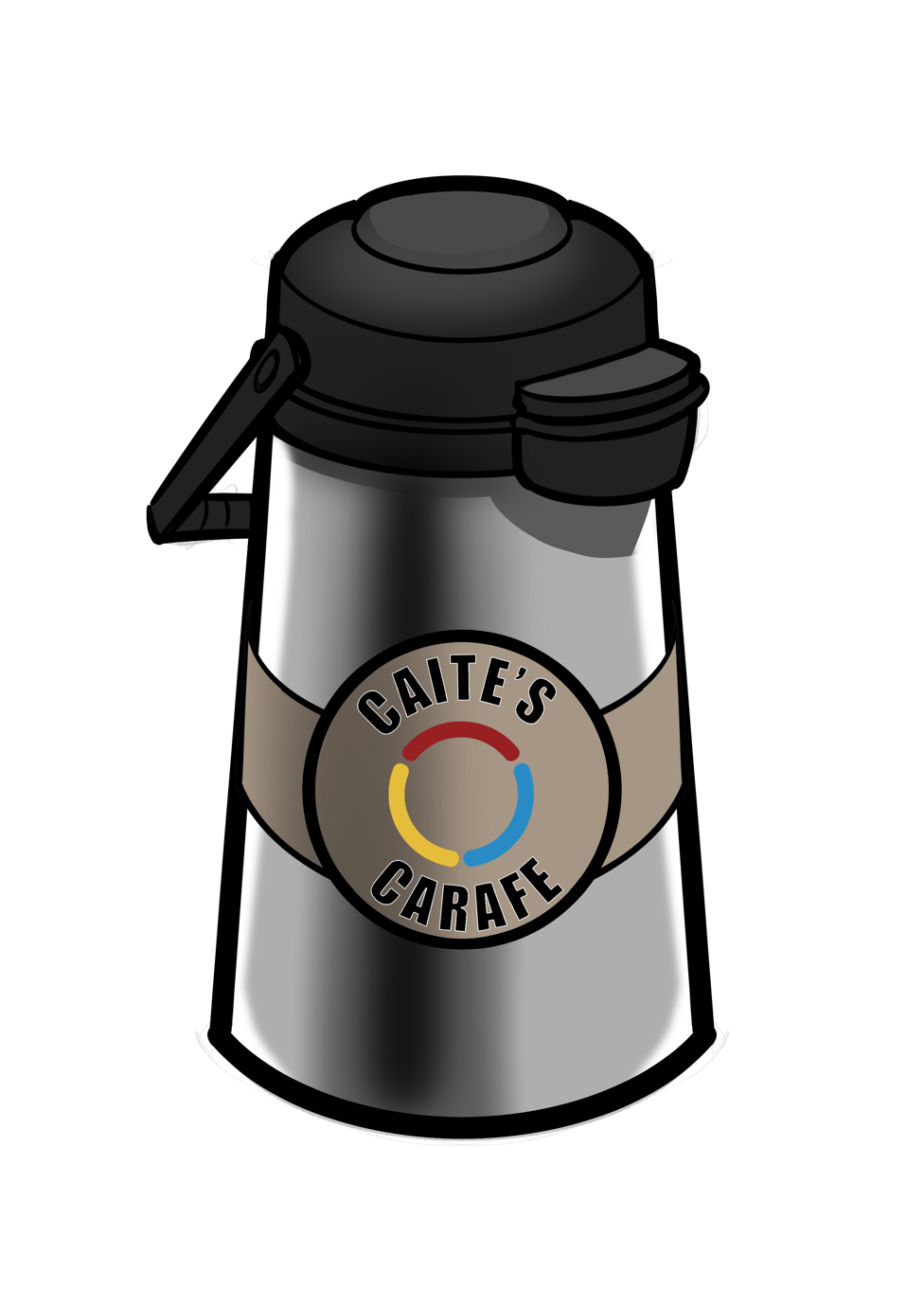 